REQUEST FOR PROPOSALSRFP Number: 3120001117To Provide: the development and production of public health campaigns including but not limited to: social media, broadcast, print etc.Issue Date: 05-17-17CLOSING LOCATIONMississippi State Department of Health570 E. Woodrow Wilson, Suite 100 Jackson, MS 39215-1700PROPOSAL COORDINATORLiz Sharlot Telephone: 601-576-7667Fax: 601-576-7517E-Mail: lsharlot@Healthyms.comCLOSING DATE AND TIMEProposals must be received by June 6, 2017 at noon.SECTION 1Proposal Acceptance PeriodThe original and 9 hard copies of the proposal, 10 copies total, shall be signed and submitted in a sealed envelope or package to [the Mississippi State Department of Health, Office of Communications no later than the time and date specified for receipt of proposals.  Timely  submission  is  the responsibility  of  the respondent.Proposals received after the specified time shall be rejected and returned to the respondent unopened. The envelope or package shall be marked with the proposal opening date and time, and the number of the request for proposals. The time and   date of receipt shall be indicated on the envelope or package by the Office of Communications. Each page of the proposal and all attachments shall be  identifiedwith the name of the respondent. Modifications or additions to any portion of the	 procurement  document  may be  cause  for  rejection  of  the  proposal. The Mississippi State Department of Health] reserves the right  to  decide,  on  a  case-by-case  basis, whether to reject a proposal with modifications or additions as non-responsive. As a precondition to proposal acceptance, the [Mississippi State Department of Health] may request the respondent to withdraw or modify those portions of the proposal deemed non-responsive that do not affect quality, quantity, price, or delivery of the  service.Advertisements May 17, 2017 and May 24, 2017. Deadline for submissions is June 6, 2017 at noon. Opening of bids will be June 6, 2017 at 2 p.m. Scoring of the contract will follow June 6, 2017. Notifications will be made on June 7, 2017. 	Rejection of ProposalsProposals which do not conform to the requirements set forth in this Request     for Proposals may be rejected by Mississippi State Department of Health. Proposals may be rejected for reasons which include, but are not limited to, the following:The proposal contains unauthorized amendments to the requirements of  the Request for Proposals.The proposal is conditional.The proposal is incomplete or contains irregularities which make the proposal indefinite or ambiguous.The proposal is received late.The proposal is not signed by an authorized representative of the party.The proposal contains false or misleading statements or references.The proposal does not offer to provide all services required by the Request for Proposal.Expenses Incurred in Preparing OffersThe Mississippi State Department of Health accepts no responsibility for any expense incurred by the respondent in the preparation and presentation of an offer. Such expenses shall be borne exclusively by the respondent.Proprietary InformationThe respondent should mark any and all pages of the proposal considered to be proprietary information which may remain confidential in accordance with Mississippi Code Annotated §§ 25-61-9 and 79-23-1 (1972, as amended). Any pages not marked accordingly will be subject to review by the general public after award of the contract. Requests to review the proprietary information will be handled in accordance with applicable legal procedures.Registration with Mississippi Secretary of StateBy submitting a proposal, the respondent certifies that it is registered to do business in the State of Mississippi as prescribed by the Mississippi Secretary of State or, if not already registered, that it will do so within seven (7) business days of being offered an award. Sole proprietors are not required to register with the Mississippi Secretary of State.(This section applies only to independent contractors)DebarmentBy submitting a proposal, the respondent certifies that it is not currently debarred from submitting proposals for contracts issued by any political subdivision or agency of the State of Mississippi or Federal government and that it is not an agent of a person or entity that is currently debarred from submitting proposals for contracts issued by any political subdivision or agency of the State of Mississippi.Competitive ProposalsDiscussions may be conducted with respondents who submit proposals determined to be reasonably susceptible of being selected for award. Likewise, Mississippi State Department of Health] also reserves the right  to  accept  any  proposal  as  submitted    for contract award, without substantive negotiation of proposed terms,  services  or  prices. For these reasons, all parties are advised to propose their most favorable terms initially.Additional InformationQuestions about the contract portions of the procurement document must be submitted in writing to Liz Sharlot at lsharlot@Healthyms.com. Questions  concerning  the technical  portions  of  the  procurement  document  should  be directed  to  Liz Sharlot at  lsharlot@Healthyms.com. Respondents  are  cautioned  that  any  statements  made by contact persons that cause a material change to any portion of  the  procurement document  shall  not  be  relied  upon unless   subsequently  ratified   by  a formalwritten  amendment  to   the  procurement  document.Type of ContractCompensation for services will be in the form of a master contract with authority to spend funds.Written ProposalsAll proposals shall be in writing.SECTION 2PurposeThe Mississippi State Department of Health] is seeking to establish a contract for	 the development and production of public health campaigns including but not limited to: social media, broadcast, print etc. at Office of Communications. At times these campaigns will be created, developed and placed in short time frames in order to respond quickly to specific health issues. It is understood that any contract resulting from RFP 3120001117 requires approval by the Personal Service Contract Review Board. If any contract resulting from RFP 3120001117 is not  approved  by  the  Personal  Service Contract  Review  Board,  it  is  void  and  no payment shall be made.Vendor will create, develop, place and then evaluate a variety of public health messages as directed by the Director of Communications. These messages must reach a racially and culturally diverse population. At times, it will be necessary for the Agency to respond quickly and effectively within a limited time frame. All invoices will be itemized and detailed according to program and deliverable. Spot calendars will be delivered to MSDH before media invoices are paid. Additionally, the vendor will do the following: Conduct research on the campaign area to support campaign proposal;Provide campaign proposal (to Director of Communications) with research, concepts, media vehicles and media buys, and financial allocations (based on the amount of the proposal);Provide methodology of the process for monitoring and evaluating the effectiveness of a campaign;Design media strategies for public health campaigns (including web and other social media), complete with storyboard and electronic submissions of various stages of development;Provide all source files that then become property of MSDH: (electronic, CDs, DVDs, print, website ready, etc);Negotiate, place and oversee broadcast media efforts; Provide graphics and TV ads for MSDH use including formatting for the website;Arrange trainings and presentations, including securing the facilitator and the facility;Be available for on-site meetings and phone calls; and At completion of campaign – and within a reasonable amount of time – provide a campaign evaluation in hard copy and email format.These deliverables will not exceed $16 million during the contract period of August 1, 2017, through July 31, 2021. Each contract year will not exceed $4 million.TermThe term of the contract shall be for a period of 4 years. An option is available renew contract for an additional one (1) year period. 2.3.1 Multi-Term ContractsUnless otherwise provided by law, a contract for services may be entered into for a period of time not to exceed four (4) years with an option to renew for one (1) year, provided the term of the contract and conditions of renewal or extension, if any, are included in the solicitation and funds are available for the first fiscal period at the time of contracting. Payment and performance obligations for succeeding fiscal periods shall be subject to the availability and appropriation of funds.RequirementsA) Vendor will create, develop, place and then evaluate a variety of public health messages as directed by the Director of Communications. These messages must reach a racially and culturally diverse population. At times, it will be necessary for the Agency to respond quickly and effectively within a limited time frame. All invoices will be itemized and detailed according to program and deliverable. Spot calendars will be delivered to MSDH before media invoices are paid. Additionally, the vendor will do the following: Conduct research on the campaign area to support campaign proposal;Provide campaign proposal (to Director of Communications) with research, concepts, media vehicles and media buys, and financial allocations (based on the amount of the proposal);Provide methodology of the process for monitoring and evaluating the effectiveness of a campaign;Design media strategies for public health campaigns (including web and other social media), complete with storyboard and electronic submissions of various stages of development;Provide all source files that then become property of MSDH: (electronic, CDs, DVDs, print, website ready, etc);Negotiate, place and oversee broadcast media efforts; Provide graphics and TV ads for MSDH use including formatting for the website;Arrange trainings and presentations, including securing the facilitator and the facility;Be available for on-site meetings and phone calls; and At completion of campaign – and within a reasonable amount of time – provide a campaign evaluation in hard copy and email format.These deliverables will not exceed $16 million during the contract period of August 1, 2017, through July 31, 2021. Each contract year will not exceed $4 million.B) A unit price shall be given for each service, and that unit price shall be the same throughout the contract.C) A multi-term contract will be canceled if funds are not appropriated or otherwise made available to support the continuation of performance in any fiscal period succeeding the first; however, this does not affect either the State’s right or the contractor’s rights under any termination clause in the contract.D) The Procurement Officer must notify the contractor on a timely basis that the funds are or are not available for the continuation of the contract for each succeeding fiscal period.            E) A multi-term contract may be awarded.SECTION 33.1	InsuranceThe successful vendor shall maintain at least the minimum level of workers’ compensation insurance, comprehensive general liability or professional liability insurance, with minimum limits of $0.00 per occurrence and fidelity bond insurance with minimum limits of $0.00. All workers’ compensation, comprehensive general liability, professional liability, and fidelity bond insurance will provide coverage to the Mississippi State Department of Health as an additional insured. The Mississippi State Department of Health reserves the right to request from carriers, certificates of insurance regarding the required coverage. Insurance carriers must be licensed or hold a Certificate of Authority from the Mississippi Department of Insurance. The vendor shall be prepared to provide evidence of required insurance upon request by the Mississippi State Department of Health at any point during the contract period and should consult with legal counsel regarding its obligations.(Insurance is not a PSCRB requirement. The agency has discretion when determining whether to require insurance in the procurement and should consult with its agency legal counsel regarding its obligations.)SECTION 4Written Proposals Shall Contain the Following Minimum InformationThe name of the respondent, the location of the respondent’s principal place of business and, if different, the place of performance of the proposed contract;The age of the respondent’s business and average number of employees over a previous period of time, as specified in the Request for Proposal; (except when respondent is a contract worker as defined in accordance with Section 3-101.04)The qualifications, including licenses, certifications, education, skills, and experience of all persons who would be assigned to provide the required services; and,A listing of other contracts under which services similar in scope, size, or discipline to the required services were performed or undertaken within a previous period of time, as specified in the Request for Proposal; and,A plan giving as many details as is practical explaining how the services will be performed.Evaluation ProcedureStep One:Proposals will be reviewed to assure compliance with the minimum  specifications. Proposals that do not comply with the minimum specifications will be rejected immediately, receiving no further consideration.Responsive RespondentRespondent must submit a proposal which conforms in all material respects to this Request for Proposals, RFP 3120001117, as determined by the Mississippi State Department of Health.Responsible RespondentRespondent must have capability in all respects to perform fully the contract requirements and the integrity and reliability which will assure good faith performance, as determined by the Mississippi State Department of Health.Step Two:Proposals that satisfactorily complete Step One will be reviewed and analyzed to determine if the proposal adequately meets the needs of the Mississippi State Department of Health. Factors to be considered are as follows:The plan for performing the required services; [2%]Ability to perform the services as reflected by technical training and education, general experience, specific experience in providing the required services, and the qualifications and abilities of personnel proposed to be assigned to perform the services; [13%]The personnel, equipment, and facilities to perform the services currently available or demonstrated to be made available at the time of contracting; [15%]A record of past performance of similar work; and, [8%] 5)	Price. 2%]6)	Additional factors: 60% overall]background and experience; [25%]content; [10%]concepts/development/production/ evaluation; [15%]budget/costs; [5%]and availability) [5%] These additional factors will be an attachment along with the content of proposal.Step Three:The Mississippi State Department of Health Executive Director or his/her designee will contact the respondent with the proposal which best meets the Mississippi State Department of Health’s needs (based on factors evaluated in all of 4.2.2) and attempt to negotiate an agreement that is deemed acceptable to both parties.The Following Response Format Shall Be Used for All Submitted Proposals:Management Summary: Provide a cover letter indicating the underlying philosophy of the firm in providing the service.Proposal: Describe in detail how the service will be provided. Include a description of major tasks and subtasks.Corporate experience and capacity: Describe the experience of the firm in providing the service, give number of years that the service has been delivered, and provide a statement on the extent of any corporate expansion required to handle the service.Personnel: Attach resumes' of all those who will be involved in the delivery of service (from principals to field technicians) that include their experience in this area of service delivery. Indicate the level of involvement by principals of the  firm in the day-to-day operation of the contract.References: Give at least three (3) references for contracts of similar size and scope, including at least two (2) references for current contracts or those awarded during the past three (3) years. Include the name of the organization, the length of the contract, a brief summary of the work, and the name and telephone number of a responsible contact person.Acceptance of conditions: Indicate any exceptions to the general terms and conditions of the proposal document and to insurance, bonding, and any other requirements listed.Additional data: Provide any additional information that will aid in evaluation of the response.Cost data: Estimate the annual cost of the service. Cost data submitted at this stage is binding and is subject  to  negotiation  if  your  firm  is  chosen  as  a finalist. Include the number of personnel proposed to be assigned to the contract and the total estimated cost of the labor portion of the contract (include a sample staffing chart). Identify all non-labor costs and their estimated totals.Nonconforming Terms and ConditionsA proposal response that includes terms and conditions that do not conform to the terms and conditions in the proposal document is subject to rejection as non-responsive. The Mississippi State Department of Health reserves the right to permit the respondent to withdraw nonconforming terms and conditions from its proposal response prior to a determination by the Mississippi State Department of Health of non-responsiveness based on the submission of nonconforming terms and conditions.Conditioning Proposal Upon Other AwardsAny proposal which is conditioned upon receiving award of both the particular contract being solicited and another Mississippi contract shall be deemed non-responsive and not acceptable.AwardAward shall be made to the responsible respondent whose proposal is determined in Writing, within 7 working days, to be the most advantageous to the State taking into consideration price and the evaluation factors set forth in the Request for Proposals. No other factors or criteria shall be used in the evaluation.NotificationAll participating vendors will be notified of the Mississippi State Department of Health’s intent to award a contract. In addition, the Mississippi State Department of Health will identify the selected vendor. Notice of award is also made available to the public.SECTION 5Post-Award Vendor DebriefingA respondent, successful or unsuccessful, may request a post-award debriefing, in writing, by U.S. mail or electronic submission.  The written request must be received  bythe Director of the Mississippi State Department of Health within three (3) business days of notification of the contract award. A post-award debriefing is a meeting and not a hearing; therefore, legal representation is not required. A debriefing typically occurs within five (5) business days of receipt of the request. If a respondent prefers to have legal representation present, the respondent must notify the Director of the Mississippi State Department of Health in writing and identify its attorney by name, address, and telephone number. The Mississippi State Department of Health will schedule and/or suspend and reschedule the meeting at a time when a Representative of the Office of the Mississippi Attorney General can be present.For additional information regarding Post-Award Debriefing, as well as the information that may be provided and excluded, please see Section 7-114 through 7-114.07, Post- Award Vendor Debriefing, of the Personal Service Contract Review Board’s Rules and Regulations.Protest of AwardAny actual or prospective respondent or contractor who is aggrieved in connection with this solicitation or the outcome of the Request for Proposals may file a protest with the Proposal Coordinator, Liz Sharlot, Director of Communications. The protest shall be submitted on or before 5 p.m., June 13, 2017, in writing after such aggrieved person or entity knows or should have known of the facts giving rise thereto. All protests must be in writing, dated, signed by the respondent or an individual authorized to sign contracts on behalf of the protesting respondent, and contain a statement of the reason(s) for protest, citing the law(s), rule(s) or regulation(s), and/or procedure(s) on which the protest is based. The written protest letter shall contain an explanation of the specific basis for the protest. The protesting respondent  must provide facts and evidence to support the protest. A protest is considered filed when received by the Proposal Coordinator, Liz Sharlot, Director of Communications, via either U.S. mail, postage prepaid, or personal delivery. Protests filed after 5 p.m., June 13, 2017 will not be considered.Required Contract Terms and ConditionsAny contract entered into between a Contracting Agency and a vendor/respondent shall include the required clauses found in Attachment B and those required by the Personal Service Contract Review Board’s Rules and Regulations as updated.Optional Contract Terms and ConditionsAny contract entered into between a Contracting Agency and a vendor/respondent may have, at the discretion of the Contracting Agency, the optional clauses found in Attachment C and those within the Personal Service Contract Review Board’s Rules  and Regulations as updated.Mississippi Contract/Procurement Opportunity Search PortalThis Request for Proposals, and the questions and answers concerning this Request for Proposals, are posted on the Contract/Procurement Opportunity Search Portal.AttachmentsThe attachments to this Request for Proposals are made a part of this Request for Proposals as if copied herein in words and figures.By signing below, the Company Representative certifies that he/she has authority to bind the company, and further acknowledges on behalf of the company:That he/she has thoroughly read and understands this Request for Proposals, RFP 3120001117, and the attachments herein;That the company meets all requirements and acknowledges all certifications contained  in this Request for Proposals, RFP 3120001117, and the attachments herein;That the company agrees to all provisions of this Request for Proposals, RFP 3120001117, and the attachments herein;That the company has, or will secure, at its own expense, applicable personnel who shall be qualified to perform the duties required to be performed under this Request for Proposals.Printed Name:  	Signature/Date:  	ATTACHMENT ACertifications and AssurancesI/We make the following certifications and assurances as a required element of the offer to which it is attached, of the understanding that the truthfulness of the facts affirmed here and the continued compliance with these requirements are conditions precedent to the award or continuation of the related contract(s):REPRESENTATION REGARDING CONTINGENT FEESContractor represents that it has/has not retained a person to solicit or secure a state contract upon an agreement or understanding for a commission, percentage, brokerage, or contingent fee, except as disclosed in Contractor’s proposal.REPRESENTATION REGARDING GRATUITIESThe Respondent or Contractor represents that it has/has not violated, is not violating, and promises that it will not violate the prohibition against gratuities set forth in Section 6- 204 (Gratuities) of the Mississippi Personal Service Contract Review Board Rules and Regulations.CERTIFICATION OF INDEPENDENT PRICE DETERMINATIONThe respondent certifies that the prices submitted in response to the solicitation have/have not been arrived at independently and without, for the purpose of restricting competition, any consultation, communication, or agreement with any other respondent or competitor relating to those prices, the intention to submit a proposal, or the methods  or factors used to calculate price.PROSPECTIVE	CONTRACTOR’S	REPRESENTATION	REGARDING CONTINGENT FEESThe prospective Contractor represents as a part of such Contractor’s proposal that such Contractor has/has not retained any person or agency on a percentage, commission, or other contingent arrangement to secure this contract.Name/Title:  	Signature/Date:  	Note: Please be sure to circle the applicable word or words provided above.  Failure to circle  the applicable word or words and/or to sign the proposal form may result in the proposal being rejected as nonresponsive. Modifications or additions to any portion of this proposal document may be cause for rejection of the proposal.ATTACHMENT BRequired Clauses for Service Contracts Resulting from this Request for ProposalsApplicable Law. The contract shall be governed by and construed in accordance with the laws of the State of Mississippi, excluding its conflicts of laws, provisions, and any litigation with respect thereto shall be brought in the courts of the State. Contractor shall comply with applicable federal, state, and local laws and regulations.Availability of Funds. It is expressly understood and agreed that the obligation of the Agency to proceed under this agreement is conditioned upon the appropriation of funds by the Mississippi State Legislature and the receipt of state and/or federal funds. If the funds anticipated for the continuing fulfillment of the agreement are, at any time, not forthcoming or insufficient, either through the failure of the federal government to provide funds or of the State of Mississippi to appropriate funds or the discontinuance or material alteration of the program under which funds were provided or if funds are not otherwise available to the Agency, the Agency shall have the right upon ten (10) working days written notice to Contractor, to terminate this agreement without damage, penalty, cost or expenses to the Agency of any kind whatsoever. The effective date of termination shall be as specified in the notice of termination.Compliance with Laws. Contractor understands that the Agency is an equal opportunity employer and therefore, maintains a policy which prohibits unlawful discrimination based on race, color, creed, sex, age, national origin, physical handicap, disability, genetic information, or any other consideration made unlawful by federal, state, or local laws. All such discrimination is unlawful and Contractor agrees during the term of the agreement that Contractor will strictly adhere to this policy in its employment practices and provision of services. Contractor shall comply with, and all activities under this agreement shall be subject to, all applicable federal, State of Mississippi, and local laws and regulations, as now existing and as may be amended or modified.E-Payment. Contractor agrees to accept all payments in United States currency via the  State of Mississippi’s electronic payment and remittance vehicle. The agency agrees to make payment in accordance with Mississippi law on “Timely Payments for Purchases by Public Bodies,” which generally provides for payment of undisputed amounts by  the agency within forty-five (45) days of receipt of invoice. Mississippi Code Annotated § 31- 7-305.E-Verification. If applicable, Contractor represents and warrants that it will ensure its compliance with the Mississippi Employment Protection Act of 2008, and will register and participate in the status verification system for all newly hired employees. Mississippi Code Annotated §§ 71-11-1 et seq.  The term “employee” as used herein means any person that  is hired to perform work within the State of Mississippi. As used herein, “status verification system” means the Illegal Immigration Reform and Immigration Responsibility Act of  1996 that is operated by the United States Department of Homeland Security, also knownas the E-Verify Program, or any other successor electronic verification system replacing the E-Verify Program. Contractor agrees to maintain records of such compliance.  Upon request of the State and after approval of the Social Security Administration or Department of Homeland Security when required, Contractor agrees to provide a copy of each such verification. Contractor further represents and warrants that any person assigned to perform services hereafter meets the employment eligibility requirements of all immigration laws. The breach of this agreement may subject Contractor to the following:termination of this contract for services and ineligibility for any state or public contract in Mississippi for up to three (3) years with notice of such cancellation/termination being made public; orthe loss of any license, permit, certification or other document granted to Contractor by an agency, department or governmental entity for the right to do business in Mississippi for up to one (1) year; or,both.In the event of such cancellation/termination, Contractor would also be liable for any additional costs incurred by the State due to Contract cancellation or loss of license or permit to do business in the State.Paymode. Payments by state agencies using the State’s accounting system shall be made and remittance information provided electronically as directed by the State. These  payments shall be deposited into the bank account of Contractor’s choice. The State may,  at its sole discretion, require Contractor to electronically submit invoices and supporting documentation at any time during the term of this Agreement. Contractor understands and agrees that the State is exempt from the payment of taxes. All payments shall be in United States currency.Procurement Regulations. The contract shall be governed by the applicable provisions of the Mississippi Personal Service Contract Review Board Rules and Regulations, a copy of which is available at 210 East Capitol, Suite 800, Jackson, Mississippi 39201 for inspection, or downloadable at http://www.mspb.ms.gov.Representation Regarding Contingent Fees. Contractor represents that it has not retained a person to solicit or secure a state contract upon an agreement or understanding for a commission, percentage, brokerage, or contingent fee, except as disclosed in Contractor’s proposal.Representation Regarding Gratuities. Contractor represents that it has not violated, is not violating, and promises that it will not violate the prohibition against gratuities set forth in Section 6-204 (Gratuities) of the Mississippi Personal Service Contract Review Board Rules and Regulations.Stop Work Order.Order to Stop Work:  The Procurement Officer, may, by written order to Contractor   atany time, and without notice to any surety, require Contractor to stop all or any part of the work called for by this contract. This order shall be for a specified period not exceeding 90 days after the order is delivered to Contractor, unless the parties agree to any further period. Any such order shall be identified specifically as a stop work order issued pursuant to this clause. Upon receipt of such an order, Contractor shall forthwith comply with its terms and take all reasonable steps to minimize the occurrence of costs allocable to the work covered by the order during the period of work stoppage. Before the stop work order expires, or within any further period to which the parties shall have agreed, the Procurement Officer shall either:cancel the stop work order; or,terminate the work covered by such order as provided in the Termination for Default clause or the Termination for Convenience clause of this contract.Cancellation or Expiration of the Order: If a stop work order issued under this clause is canceled at any time during the period specified in the order, or if the period of the order or any extension thereof expires, Contractor shall have the right to resume work. An appropriate adjustment shall be made in the delivery schedule or Contractor price, or both, and the contract shall be modified in writing accordingly, if:the stop work order results in an increase in the time required for, or in Contractor’s cost properly allocable to, the performance of any part of this contract; and,Contractor asserts a claim for such an adjustment within 30 days after the end of the period of work stoppage; provided that, if the Procurement Officer decides  that the facts justify such action, any such claim asserted may be received and acted upon at any time prior to final payment under this contract.Termination of Stopped Work: If a stop work order is not canceled and the work covered by such order is terminated for default or convenience, the reasonable costs resulting from the stop work order shall be allowed by adjustment or otherwise.Termination for Convenience.Termination. The Agency Head or designee may, when the interests of the State so require, terminate this contract in whole or in part, for the convenience of the State. The Agency Head or designee shall give written notice of the termination to Contractor specifying the part of the contract terminated and when termination becomes effective.Contractor's Obligations. Contractor shall incur no further obligations in connection with the terminated work and on the date set in the notice of termination Contractor will stop work to the extent specified. Contractor shall also terminate outstanding orders and subcontracts as they relate to the terminated work. Contractor shall settle the liabilities and claims arising out of the termination of subcontracts and orders connected with the terminated work. The Agency Head or designee may direct Contractor to assign Contractor’s  right,  title,  and  interest  under terminated orders or subcontracts  to   theState.	Contractor  must  still  complete  the  work  not  terminated  by  the    notice  of termination and may incur obligations as are necessary to do so.Termination for Default.Default. If Contractor refuses or fails to perform any of the provisions of this contract with such diligence as will ensure its completion within the time specified in this contract or any extension thereof, or otherwise fails to timely satisfy the contract provisions, or commits any other substantial breach of this contract, the Agency Head or designee may notify Contractor in writing of the delay or nonperformance and if not cured in ten (10) days or any longer time specified in writing by the Agency Head or designee, such officer may terminate Contractor’s right to proceed with the contract or such part of the contract as to which there has been delay or a failure to properly perform. In the event of termination in whole or in part, the Agency Head or designee may procure similar supplies or services in a manner and upon terms deemed appropriate by the Agency Head or designee. Contractor shall continue performance of the contract to the extent it is not terminated and shall be liable for  excess  costs incurred in procuring similar goods or services.Contractor's Duties. Notwithstanding termination of the contract and subject to any directions from the procurement officer, Contractor shall take timely, reasonable, and necessary action to protect and preserve property in the possession of Contractor in which the State has an interest.Compensation. Payment for completed services delivered and accepted by the State shall be at the contract price. The State may withhold from amounts due Contractor  such sums as the Agency Head or designee deems to be necessary to protect the State against loss because of outstanding liens or claims of former lien holders and to reimburse the State for the excess costs incurred in procuring similar goods and services.Excuse for Nonperformance or Delayed Performance. Except with respect to defaults  of subcontractors, Contractor shall not be in default by reason of any failure in performance of this contract in accordance with its terms (including any failure by Contractor to make progress in the prosecution of the work hereunder which endangers such performance) if Contractor has notified the Agency Head or designee within 15 days after the cause of the delay and the failure arises out of causes such as: acts of  God; acts of the public enemy; acts of the State and any other governmental entity in its sovereign or contractual capacity; fires; floods; epidemics; quarantine restrictions; strikes or other labor disputes; freight embargoes; or unusually severe weather. If the failure to perform is caused by the failure of a subcontractor to perform or to make progress, and if such failure arises out of causes similar to those set forth above, Contractor shall not be deemed to be in default, unless the services to be furnished by the subcontractor were reasonably obtainable from other sources in sufficient time to permit Contractor to meet the contract requirements. Upon request of Contractor, the Agency Head or designee shall ascertain the facts and extent of such failure, and, if  such officer determines that any failure to perform was occasioned by any one or more of the excusable causes, and that, but for the excusable cause, Contractor’s progress and performance would have met the terms of the contract, the delivery schedule shall berevised accordingly, subject to the rights of the State under the clause entitled in fixed- price contracts, “Termination for Convenience”. (As used in this Paragraph of this clause, the term “subcontractor” means subcontractor at any tier).Erroneous Termination for Default. If, after notice of termination of Contractor’s right to proceed under the provisions of this clause, it is determined for any reason that the contract was not in default under the provisions of this clause, or that the delay was excusable under the provisions of Paragraph (4) (Excuse for Nonperformance or Delayed Performance) of this clause, the rights and obligations of the parties shall, if  the contract contains a clause providing for termination for convenience of the State, be the same as if the notice of termination had been issued pursuant to such clause.Additional Rights and Remedies. The rights and remedies provided in this clause are in addition to any other rights and remedies provided by law or under this contract.Termination Upon Bankruptcy. This contract may be terminated in whole or in part by Agency upon written notice to Contractor, if Contractor should become the subject of bankruptcy or receivership proceedings, whether voluntary or involuntary, or upon the execution by Contractor of an assignment for the benefit of its creditors. In the event of such termination, Contractor shall be entitled to recover just and equitable compensation  for satisfactory work performed under this contract, but in no case shall said compensation exceed the total contract price.Trade Secrets, Commercial and Financial Information. It is expressly understood that Mississippi law requires that the provisions of this contract which contain the commodities purchased or the personal or professional services provided, the price to be paid, and the term of the contract shall not be deemed to be a trade secret or confidential commercial or financial information and shall be available for examination, copying, or reproduction.Transparency. This contract, including any accompanying exhibits, attachments, and appendices, is subject to the “Mississippi Public Records Act of 1983,” and its exceptions. See Mississippi Code Annotated §§ 25-61-1 et seq. and Mississippi Code Annotated § 79- 23-1. In addition, this contract is subject to the provisions of the Mississippi Accountability and Transparency Act of 2008. Mississippi Code Annotated §§ 27-104-151 et seq. Unless exempted from disclosure due to a court-issued protective order, a copy of this executed contract is required to be posted to the Department of Finance and Administration’s independent agency contract website for public access at http://www.transparency.mississippi.gov. Information identified by Contractor as trade secrets, or other proprietary information, including confidential vendor information or any other information which is required confidential by state or federal law or outside the applicable freedom of information statutes, will be redacted.Acknowledgment of Amendments. Bidders shall acknowledge receipt of any amendment to the solicitation by signing and returning the amendment with the bid, by identifying the amendment number and date in the space provided for this purpose on the bid form, or by letter. This acknowledgment must be received by the Mississippi State Department of Health by the time and at the place specified for receipt of bids.ATTACHMENT COptional Clauses for Use in Service Contracts Resulting from this Request for ProposalsAnti-assignment/Subcontracting. Contractor acknowledges that it was selected by the State to perform the services required hereunder based, in part, upon Contractor’s special skills and expertise. Contractor shall not assign, subcontract, or otherwise transfer this  agreement, in whole or in part, without the prior written consent of the State, which the State may, in its sole discretion, approve or deny without reason. Any attempted  assignment or transfer of its obligations without such consent shall be null and void. No such approval by the State of any subcontract shall be deemed in any way to provide for the incurrence of any obligation of the State in addition to the total fixed price agreed upon in this agreement. Subcontracts shall be subject to the terms and conditions of this agreement and to any conditions of approval that the State may deem necessary. Subject to the foregoing, this agreement shall be binding upon the respective successors and assigns of  the parties.Approval. It is understood that this contract requires approval by the Personal Service Contract Review Board. If this contract is not approved, it is void and no payment shall be made hereunder.Attorney’s Fees and Expenses. Subject to other terms and conditions of this agreement, in the event Contractor defaults in any obligations under this agreement, Contractor shall pay to the State all costs and expenses (including, without limitation, investigative fees, court costs, and attorney’s fees) incurred by the State in enforcing this agreement or otherwise reasonably related thereto. Contractor agrees that under no circumstances shall the customer be obligated to pay any attorney’s fees or costs of legal action to Contractor.Authority to Contract. Contractor warrants: (a) that it is a validly organized business with valid authority to enter into this agreement; (b) that it is qualified to do business and in  good standing in the State of Mississippi; (c) that entry into and performance under this agreement is not restricted or prohibited by any loan, security, financing, contractual, or other agreement of any kind; and, (d) notwithstanding any other provision of this  agreement to the contrary, that there are no existing legal proceedings or prospective legal proceedings, either voluntary or otherwise, which may adversely affect its ability to perform its obligations under this agreement.Information Designated by Contractor as Confidential. Any disclosure of those materials, documents, data, and other information which Contractor has designated in writing as proprietary and confidential shall be subject to the provisions of Mississippi Code Annotated §§ 25-61-9 and 79-23-1. As provided in the contract, the personal or professional services to be provided, the price to be paid, and the term of the contract shall not be deemed to be a trade secret, or confidential commercial or financial information.Any liability resulting from the wrongful disclosure of confidential information on the part of Contractor or its subcontractor shall rest with Contractor. Disclosure of any confidential information by Contractor or its subcontractor without the express written approval of the Agency shall result in the immediate termination of this agreement.Confidentiality. Notwithstanding any provision to the contrary contained herein, it is recognized that Agency is a public agency of the State of Mississippi and is subject to the Mississippi Public Records Act. Mississippi Code Annotated §§ 25-61-1 et seq. If a public records request is made for any information provided to Agency pursuant to the agreement and designated by the Contractor in writing as trade secrets or other proprietary  confidential information, Agency shall follow the provisions of Mississippi Code Annotated §§ 25-61-9 and 79-23-1 before disclosing such information. The Agency shall not be liable to the Contractor for disclosure of information required by court order or required by law.Contractor Personnel. The Agency shall, throughout the life of the contract, have the right of reasonable rejection and approval of staff or subcontractors assigned to the work by Contractor. If the Agency reasonably rejects staff or subcontractors, Contractor must provide replacement staff or subcontractors satisfactory to the Agency in a timely manner and at no additional cost to the Agency. The day-to-day supervision and control of Contractor’s employees and subcontractors is the sole responsibility of Contractor.Debarment and Suspension. Contractor certifies to the best of its knowledge and belief, that it:is not presently debarred, suspended, proposed for debarment, declared ineligible, or voluntarily excluded from covered transaction by any federal department or agency or any political subdivision or agency of the State of Mississippi;has not, within a three-year period preceding this proposal, been convicted of or had a civil judgment rendered against it for commission of fraud or a criminal offense in connection with obtaining, attempting to obtain, or performing a public (federal, state, or local) transaction or contract under a public transaction;has not, within a three-year period preceding this proposal, been convicted of or had a civil judgment rendered against it for a violation of federal or state antitrust statutes or commission of embezzlement, theft, forgery, bribery, falsification or destruction of records, making false statements, or receiving stolen property;is not presently indicted for or otherwise criminally or civilly charged by a governmental entity (federal, state or local) with commission of any of these offenses enumerated in paragraphs two (2) and (3) of this certification; and,has not, within a three-year period preceding this proposal, had one or more public transactions (federal, state, or local) terminated for cause or default.Disclosure of Confidential Information. In the event that either party to this agreement receives notice that a third party requests divulgence of confidential or otherwise protected information and/or has served upon it a subpoena or other validly issued administrative   orjudicial process ordering divulgence of confidential or otherwise protected information that party shall promptly inform the other party and thereafter respond in conformity with such subpoena to the extent mandated by law. This section shall survive the termination or completion of this agreement. The parties agree that this section is subject to and superseded by Mississippi Code Annotated §§ 25-61-1 et seq.Exceptions to Confidential Information. Contractor and the State shall not be obligated to treat as confidential and proprietary any information disclosed by the other party (“disclosing party”) which:is rightfully known to the recipient prior to negotiations leading to this agreement, other than information obtained in confidence under prior engagements;is generally known or easily ascertainable by nonparties of ordinary skill in the business of the customer;is released by the disclosing party to any other person, firm, or entity (including governmental agencies or bureaus) without restriction;is independently developed by the recipient without any reliance on confidential information;is or later becomes part of the public domain or may be lawfully obtained by the State or Contractor from any nonparty; or,is disclosed with the disclosing party’s prior written consentErrors in Extension. If the unit price and the extension price are at variance, the unit price shall prevail.Failure to Deliver. In the event of failure of Contractor to deliver services in accordance with the contract terms and conditions, the Agency, after due oral or written notice, may procure the services from other sources and hold Contractor responsible for any resulting additional purchase and administrative costs. This remedy shall be in addition to any other remedies that the Agency may have.Failure to Enforce. Failure by the Agency at any time to enforce the provisions of the contract shall not be construed as a waiver of any such provisions. Such failure to enforce shall not affect the validity of the contract or any part thereof or the right of the Agency to enforce any provision at any time in accordance with its terms.Final Payment. Upon satisfactory completion of the work performed under this contract, as a condition before final payment under this contract, or as a termination settlement under this contract, Contractor shall execute and deliver to the Agency a release of all claims against the State arising under, or by virtue of, the contract, except claims which are specifically exempted by Contractor to be set forth therein. Unless otherwise provided in this contract, by state law, or otherwise expressly agreed to by the parties in this contract, final payment under the contract or settlement upon termination of this contract shall not constitute waiver of the State’s claims against Contractor under this contract.Force Majeure. Each party shall be excused from performance for any period and to the extent that it is prevented from performing any obligation or service, in whole or in part, as a result of causes beyond the reasonable control and without the fault or negligence of such party and/or its subcontractors. Such acts shall include without limitation acts of God, strikes, lockouts, riots, acts of war, epidemics, governmental regulations superimposed  after the fact, fire, earthquakes, floods, or other natural disasters (“force majeure events”). When such a cause arises, Contractor shall notify the State immediately in writing of the cause of its inability to perform, how it affects its performance, and the anticipated duration of the inability to perform. Delays in delivery or in meeting completion dates due to force majeure events shall automatically extend such dates for a period equal to the duration of the delay caused by such events, unless the State determines it to be in its best interest to terminate the agreement.HIPAA Compliance. Contractor agrees to comply with  the  “Administrative Simplification” provisions of the Health Insurance Portability and Accountability Act of 1996, including electronic data interchange, code sets, identifiers, security, and privacy provisions, as may be applicable to the services under this contract.Indemnification. To the fullest extent allowed by law, Contractor shall indemnify, defend, save and hold harmless, protect, and exonerate the agency, its commissioners, board members, officers, employees, agents, and representatives, and the State of Mississippi from and against all claims, demands, liabilities, suits, actions, damages, losses, and costs  of every kind and nature whatsoever including, without limitation, court costs, investigative fees and expenses, and attorney’s fees, arising out of or caused by Contractor and/or its partners, principals, agents, employees and/or subcontractors in the performance of or failure to perform this agreement. In the State’s sole discretion, Contractor may be allowed to control the defense of any such claim, suit, etc. In the event Contractor defends said claim, suit, etc., Contractor shall use legal counsel acceptable to the State. Contractor shall be solely responsible for all costs and/or expenses associated with such defense, and the State shall be entitled to participate in said defense. Contractor shall not settle any claim, suit, etc. without the State’s concurrence, which the State shall not unreasonably withhold.Independent Contractor Status. Contractor shall, at all times, be regarded as and shall be legally considered an independent contractor and shall at no time act as an agent for the State. Nothing contained herein shall be deemed or construed by the State, Contractor, or any third party as creating the relationship of principal and agent, master and servant, partners, joint ventures, employer and employee, or any similar such relationship between the State and Contractor. Neither the method of computation of fees or other charges, nor any other provision contained herein, nor any acts of the State or Contractor hereunder creates, or shall be deemed to create a relationship other than the independent relationship of the State and Contractor. Contractor’s personnel shall not be deemed in any way,  directly or indirectly, expressly or by implication, to be employees of the State. Neither Contractor nor its employees shall, under any circumstances, be considered servants,  agents, or employees of the Agency, and the Agency shall be at no time legally responsible for any negligence or other wrongdoing by Contractor, its servants, agents, or employees. The Agency shall not withhold from the contract payments to Contractor any federal orstate unemployment taxes, federal or state income taxes, Social Security tax, or any other amounts for benefits to Contractor.  Further, the Agency shall not provide to Contractor  any insurance coverage or other benefits, including Worker’s Compensation, normally provided by the State for its employees.Integrated Agreement/Merger. This agreement, including all  contract  documents, represents the entire and integrated agreement between the parties hereto and supersedes all prior negotiations, representations or agreements, irrespective of whether written or oral. This agreement may be altered, amended, or modified only by a written document executed by the State and Contractor. Contractor acknowledges that it has thoroughly read all contract documents and has had the opportunity to receive competent advice and counsel necessary for it to form a full and complete understanding of all rights and obligations herein. Accordingly, this agreement shall not be construed or interpreted in favor of or against the State or Contractor on the basis of draftsmanship or preparation hereof.(Contract Modification means any written alteration in contract requirements, deliverables, delivery point, rate of delivery, period of performance, price, quantity, or other provisions of any contract accomplished by mutual action of the parties to the contract. Modifications must be approved by the PSCRB pursuant to Section 7-111 (Modifications) of the Mississippi Personal Service Contract Review Board Rules  and  Regulations. Modifications shall not grant extra compensation, fee, or allowance to any Contractor after service is rendered or contract is made, unless contemplated within the contract itself or unless the scope of services is increased.) Modification or Renegotiation. This agreement may be modified only by written agreement signed by the parties hereto. The parties agree to renegotiate the agreement if federal and/or state revisions of any applicable laws or regulations make changes in this agreement necessary.No Limitation of Liability. Nothing in this agreement shall be interpreted as excluding or limiting any tort liability of Contractor for harm caused by the intentional or reckless conduct of Contractor or for damages incurred through the negligent performance of duties by Contractor or the delivery of products that are defective due to negligent construction.Notices. All notices required or permitted to be given under this agreement must be in writing and personally delivered or sent by certified United States mail, postage prepaid, return receipt requested, to the party to whom the notice should be given at the address set forth below. Notice shall be deemed given when actually received or when refused. The parties agree to promptly notify each other in writing of any change of address.Non-solicitation of Employees. Each party to this agreement agrees not to employ or to solicit  for employment,  directly or indirectly,  any persons in  the  full-time or     part-timeemployment of the other party until at least six (6) months after this agreement terminates unless mutually agreed to in writing by the State and Contractor.Oral Statements. No oral statement of any person shall modify or otherwise affect the terms, conditions, or specifications stated in this contract. All modifications to the contract must be made in writing by the Agency and agreed to by Contractor.Ownership of Documents and Work Papers. Agency shall own all  documents,  files, reports, work papers and working documentation, electronic or otherwise, created in connection with the project which is the subject of this agreement, except for Contractor’s internal administrative and quality assurance files and internal project correspondence. Contractor shall deliver such documents and work papers to Agency upon termination or completion of the agreement. The foregoing notwithstanding, Contractor shall be entitled  to retain a set of such work papers for its files.  Contractor shall be entitled to use such  work papers only after receiving written permission from Agency and subject to any copyright protections.Priority. See Attachment D for Content of the Proposal. See Attachment E for the Master Contract Communications Scorecard.Quality Control. Contractor shall institute and maintain throughout the contract period a properly documented quality control program designed to ensure that the services are provided at all times and in all respects in accordance with the contract. The program shall include providing daily supervision and conducting frequent inspections of Contractor’s staff and ensuring that accurate records are maintained describing the disposition of all complaints.  The records so created shall be open to inspection by the Agency.Record Retention and Access to Records. Provided Contractor is given reasonable advance written notice and such inspection is made during normal business hours of Contractor, the State or any duly authorized representatives shall have unimpeded, prompt access to any of Contractor’s books, documents, papers, and/or records which are maintained or produced as a result of the project for the purpose of making audits, examinations, excerpts, and transcriptions. All records related to this agreement shall be retained by Contractor for  three (3) years after final payment is made under this agreement and all pending matters areclosed; however, if any audit, litigation or other action arising out of or related in any way to this project is commenced before the end of the three-year period, the records shall be retained for one (1) year after all issues arising out of the action are finally resolved or until the end of the three-year period, whichever is later.Recovery of Money. Whenever, under the contract, any sum of money shall be recoverable from or payable by Contractor to the Agency, the same amount may be deducted from any sum due to Contractor under the contract or under any other contract between Contractor and the Agency. The rights of the Agency are in addition and without prejudice to any  other right the Agency may have to claim the amount of any loss or damage suffered by the Agency on account of the acts or omissions of Contractor.Right to Audit. Contractor shall maintain such financial records and other records as may  be prescribed by the Agency or by applicable federal and state laws, rules, and regulations. Contractor shall retain these records for a period of three (3) years after final payment, or until they are audited by the Agency, whichever event occurs first. These records shall be made available during the term of the contract and the subsequent three-year period for examination, transcription, and audit by the Mississippi State Auditor’s Office, its designees, or other authorized bodies.Right to Inspect Facility. The State may, at reasonable times, inspect the place of business of a Contractor or any subcontractor which is related to the performance of any contract awarded by the State.Severability. If any part of this agreement is declared to be invalid or unenforceable, such invalidity or unenforceability shall not affect any other provision of the agreement that can be given effect without the invalid or unenforceable provision, and to this end the provisions hereof are severable. In such event, the parties shall amend the agreement as necessary to reflect the original intent of the parties and to bring any invalid or unenforceable provisions in compliance with applicable law.State Property. Contractor will be responsible for the proper custody and care of any state- owned property furnished for Contractor’s use in connection with the performance of this agreement. Contractor will reimburse the State for any loss or damage, normal wear and tear excepted.Third Party Action Notification. Contractor shall give the customer prompt notice in writing of any action or suit filed, and prompt notice of any claim made against Contractor by any entity that may result in litigation related in any way to this agreement.Unsatisfactory Work. If, at any time during the contract term, the service performed or  work done by Contractor is considered by the Agency to create a condition that threatens the health, safety, or welfare of the citizens and/or employees of the State of Mississippi, Contractor shall, on being notified by the Agency, immediately correct such deficient service or work.     In the event Contractor fails, after notice, to correct the deficient serviceor work immediately, the Agency shall have the right to order the correction of the deficiency by separate contract or with its own resources at the expense of Contractor.Waiver. No delay or omission by either party to this agreement in exercising any right, power, or remedy hereunder or otherwise afforded by contract, at law, or in equity shall constitute an acquiescence therein, impair any other right, power or remedy hereunder or otherwise afforded by any means, or operate as a waiver of such right, power, or remedy. No waiver by either party to this agreement shall be valid unless set forth in writing by the party making said waiver. No waiver of or modification to any term or condition of this agreement will void, waive, or change any other term or condition. No waiver by one party to this agreement of a default by the other party will imply, be construed as or require waiver of future or other defaults.Requirements Contract. During the period of the contract, Contractor shall provide all the service described in the contract. Contractor understands and agrees that this is a requirements contract and that the Agency shall have no obligation to Contractor if no services are required. Any quantities that are included in the scope of work reflect the current expectations of the Agency for the period of the contract. The amount is only an estimate and Contractor understands and agrees that the Agency is under no obligation to Contractor to buy any amount of the services as a result of having provided this estimate or of having any typical or measurable requirement in the past. Contractor  further  understands and agrees that the Agency may require services in an amount less than or in excess of the estimated annual contract amount and that the quantity actually used, whether in excess of the estimate or less than the estimate, shall not give rise to any claim for compensation other than the total of the unit prices in the contract for the quantity actually used.ATTACHMENT DMaster Contract Content of the ProposalThe selected firm will work in tandem with MSDH Director of Communications and MSDH Communications and MSDH Program staff to form an effective, efficient, and highly creative team to meet the marketing challenges the program faces in its public information and education efforts. The firm selected must have a staffed office in the Jackson Metro area or within 30 miles and should:Demonstrate knowledge of and experience with public information and education campaigns, especially public health campaigns (Please submit three campaign examples, one should be a public health campaign);Provide a brief narrative demonstrating knowledge of effective public health marketing techniques, understanding of counter-marketing activities (where appropriate), and knowledge of the targeted audiences especially as they relate to diverse populations;Demonstrate experience in researching the effectiveness of media campaigns and developing effective and alternative methods of reaching a defined audience; Demonstrate experience in developing media campaigns and strategic placement of media in appropriate markets for the past 10 years; Demonstrate sufficient financial resources available to meet project and production deadlines without advance payment from MSDH. (MSDH will pay for services, materials, public service announcements after delivery and upon receipt of monthly itemized invoices); Provide an independent auditor’s statement of qualifications and viability of the agency.Provide name and number of years in business, and the qualifications and professional experience of all agency support staff with at least five years of experience (contract consultants and free-lancers not applicable) who will regularly contribute to this campaign; andProvide name, position, qualifications and experience of the person who will head the MSDH campaigns. This individual should be a Vice President or higher with at least 10 years of marketing, communications and media experience. This should be the same person who will be available for face to face meetings with the MSDH Director of Communications or staff when needed. Often these meetings may be on short notice.Clearly designate (mark) any information in the submitted proposal that is of a proprietary nature, including trade secrets or other proprietary data which may remain confidential in accordance with Section 25-61-9 and 79-23-1 of the Mississippi Code. This must be done when the proposal is submitted.The prospective contractor represents as a part of such contractor’s bid or proposal that such contractor has not retained any person or agency on a percentage, commission, or other contingent arrangement to secure this contract. Provide a statement affirming this in the proposal. Proposed Budget/Cost FactorsThe Director of Communications will assign the winning vendor the amount of funds allocated for each campaign. The selected vendor will then submit a proposal demonstrating the ability to make the best use of funds allocated to accomplish a campaign’s goals and objectives. With approval from the Director of Communications and the specific Program Area Office Director, the selected vendor will then begin work. All invoice submissions must be clearly labeled with the project and include the Vice President’s or President’s signature. The invoice must also be clearly itemized and dated.All campaign proposals submitted to MSDH by the successful proposer will include the following services:Provide methodology of the process for monitoring and evaluating the effectiveness of a campaign;Design media strategies for a campaign, complete with storyboard and electronic submissions of various stages of development;Provide all source files (all materials from the chosen firm become the property of MSDH);Negotiate, place and oversee broadcast media efforts; Provide graphics and TV ads for MSDH use including formatting for the website and social media;Provide agency charges including costs for, but not limited to: on-site meetings, phone calls, creative (concept development), account management and supervision, account services, production charges for various media, travel expenses, art services (direction, layout, production, etc.), research, and administrative expenses.Reporting RequirementsFinal reimbursements will not be processed until all the required reports have been received and approved by the Director of . Supporting invoices/receipts for expenditures must be submitted with all reimbursement requests. Payment cannot be made until proof of run is provided (TV Spot Calendar by Station).MSDH ResponsibilitiesProvide oversight and monitoring in compliance with state and federal requirements;Provide photocopies of all required reimbursement forms to be used in the administration and operation of the campaign;Provide ongoing technical assistance to ensure optimal compliance of campaign implementation;Process payment requests in a timely manner, once all required documentation has been provided; andIntervene in any contractor’s operation for cause as determined by MSDH and terms of the contract.ATTACHMENT ECommunicationsMaster ContractProposal ScorecardAgency: 	Evaluator: ____________________________________________		     Signature           TOTAL SCORE: _______________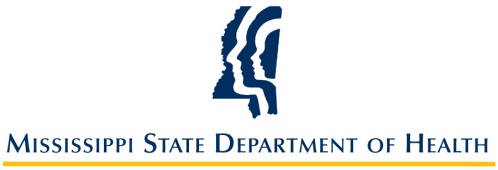 Office of Liz Sharlot, DirectorProposal ScorecardAgency:  _________________________Background and Experience (Total possible points - 25)	Score: ___________________What to evaluate: Demonstrates knowledge of and experience with public information and education campaigns, especially public health campaigns (should have submitted three campaign examples); Provided a brief narrative demonstrating knowledge of effective public health marketing techniques, understanding of counter-marketing activities (where appropriate), and knowledge of the targeted audiences; Demonstrated experience in researching the effectiveness of media campaigns and developing effective and alternative methods of reaching a defined audience; and Demonstrated experience in developing media campaigns and strategic placement of media in appropriate markets for the past 10 years.Content (Total possible points - 10)				Score: ___________________What to evaluate:  In ADDITION to the factors evaluated above under Background and Experience, use the following criteria to evaluate content – Provided methodology of the process for monitoring and evaluating the effectiveness of a campaign; demonstrated the ability to design media strategies for a campaign, complete with storyboard and electronic submissions of various stages of development.Concept Development/Production/Evaluation   		Score: ___________________(Total possible points - 15) Demonstrated knowledge of and experience with public information and education campaigns, especially public health campaigns, if available. This includes research, targeted audience marketing and knowledge of appropriate distribution vehicles.  Evaluate three campaign examples submitted. Budget/Costs (Total possible points - 5)				Score: ___________________What to evaluate: Demonstrated sufficient financial resources available to meet project and production deadlines without advance payment from MSDH; Provided an independent auditor’s statement of qualifications and viability of the agency; provided number of years in business and the qualifications and professional experience of all agency support staff who will contribute to this campaign; provided a statement affirming that the contractor has/has not retained any person or agency on a percentage, commission or other contingent arrangement to secure this contract; statement that agency will provide all source files to MSDH; experience in negotiating, placing, and overseeing broadcast media efforts; statement saying agency will provide graphics and TV ads for MSDH use including formatting for the website; and provided agency charges including costs for, but not limited to: on-site meetings, phone calls, creative (concept development), account management and supervision, account services, production charges for various media, travel expenses, art services (direction, layout, production, etc.), research, and administrative expenses.Availability (Total possible points - 5)				Score: ___________________Provided name, position and experience of the person who will head the MSDH campaigns (This should include a statement that this will be the same person who will be available for face to face meetings with the MSDH Director of Communications or staff when needed.Background and Experience (1-30)				Score: ___________________Budget/Costs (1-10)							Score: ___________________Content (1-25)							Score: ___________________Concept Development/Production/Evaluation (1-30)  		Score: ___________________Availability (1 - 5)							Score: ___________________							TOTAL:		__________________________Comments by EvaluatorFor the Agency:For Contractor:Liz Sharlot, Director of Communications][Name, Title][Mississippi State Department of Health[Contractor Name][570 East Woodrow Wilson[Address][Jackson, MS, 39215[City, State, Zip]